Rēzeknes novada pašvaldības 2015.gada 16.jūlija saistošo noteikumu Nr.55 „Par aizliegumu ģenētiski modificēto kultūraugu audzēšanai Rēzeknes novada teritorijā” projekta paskaidrojuma rakstsDomes priekšsēdētājs				                                                            M.Švarcs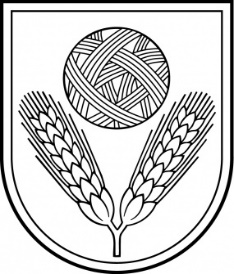 Rēzeknes novada DOMEReģ.Nr.90009112679Atbrīvošanas aleja 95A,  Rēzekne,  LV – 4601,Tel. 646 22238; 646 22231,  Fax. 646 25935,E–pasts: info@rezeknesnovads.lvInformācija internetā:  http://www.rezeknesnovads.lvPaskaidrojuma raksta sadaļasNorādāmā informācija1. Projekta nepieciešamības pamatojumsRēzeknes novada pašvaldības 2015.gada 16.jūlija saistošo noteikumu Nr.55 „ Par aizliegumu ģenētiski modificēto kultūraugu audzēšanai Rēzeknes novada teritorijā” projekts, turpmāk - Saistošo noteikumu projekts, izstrādāts saskaņā ar Ģenētiski modificēto organismu aprites likuma 22.panta otro daļu, kas paredz pašvaldībai tiesības izdot saistošos noteikumus par ģenētiski modificēto kultūraugu audzēšanas aizliegumu uz laiku ne mazāku par 5 gadiem. Saistošo noteikumu projekts izstrādāts, lai, aizliedzot Rēzeknes novada teritorijā ģenētiski modificēto kultūraugu audzēšanu, novērstu negatīvu ietekmi uz cilvēku un dzīvnieku veselību vai vidi, saglabātu bioloģisko daudzveidību, veicinātu ilgtspējīgas lauksaimniecības un biotehnoloģijas attīstību. 2. Īss projekta satura izklāstsAr Saistošo noteikumu projektu paredzēts aizliegumus Rēzeknes novada teritorijā audzēt ģenētiski modificētus kultūraugus un tas darbojas visā Rēzeknes novada teritorijā – Audriņu, Bērzgales, Čornajas, Feimaņu, Dricānu, Ilzeskalna, Nautrēnu, Lendžu, Strūžānu, Gaigalavas, Nagļu, Rikavas, Kantinieku, Sakstagala, Ozolmuižas, Griškānu, Stoļerovas, Lūznavas, Maltas, Kaunatas, Mākoņkalna, Pušas, Silmalas, Ozolaines, Vērēmu pagastu teritorijās. Ar Saistošo noteikumu projektu aizliegums ir noteikts līdz 2030.gada 31.decembrim. 3. Informācija par plānoto projekta ietekmi uz pašvaldības budžetuSaistošo noteikumu projekta īstenošana neietekmē pašvaldības budžetu.Lai nodrošinātu saistošo noteikumu projekta izpildi nav nepieciešams veidot jaunas institūcijas vai radīt jaunas darba vietas.4. Informācija par plānoto projekta ietekmi uz uzņēmējdarbības vidi pašvaldības teritorijāAr Saistošo noteikumu projektu nav noteikta mērķgrupa, uz kuru attiecināms saistošo noteikumu projekta tiesiskais regulējums.Uzņēmējdarbības vidi pašvaldības teritorijā Saistošo noteikumu projekts skars. Taču ieguvēji būs Rēzeknes novada iedzīvotāji, lauksaimnieciskās produkcijas ražotāji, kā arī dzīvnieki un daba, kurus var negatīvi ietekmēt ģenētiski modificēto organismu audzēšana un aprite.5. Informācija par administratīvajām procedūrāmPersonas Saistošo noteikumu projekta piemērošanas jautājumos var griezties Rēzeknes novada pašvaldības administrācijas Attīstības plānošanas nodaļā.Saistošo noteikumu projekts neskar administratīvās procedūras. Administratīvās procedūras notiek Ģenētiski modificēto organismu aprites likumā noteiktā kārtībā.6. Informācija par konsultācijām ar privātpersonāmSabiedrības līdzdalība Saistošo noteikumu projekta izstrādāšanā tika nodrošināta ar sabiedriskās apspriešanas starpniecību (sabiedriskās aptaujas, rezultātā „par” aizliegumu Rēzeknes novadā audzēt ģenētiski modificētos kultūraugus nobalsojuši 76 iedzīvotāji, „pret” šādu aizliegumu – 0 iedzīvotāji), kā arī informējot iedzīvotājus ar Rēzeknes novada pašvaldības mājas lapas un Rēzeknes novada pašvaldības pagasta pārvalžu starpniecību, lūdzot izteikt viedokļus un priekšlikumus par papildinājumiem vai grozījumiem Saistošo noteikumu projektā.Viedokļi par Saistošo noteikumu projektu: nav saņemti